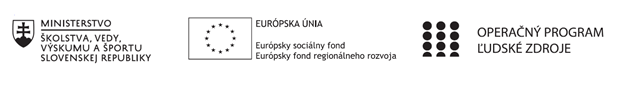 Správa o činnosti pedagogického klubu Príloha:Prezenčná listina zo stretnutia pedagogického klubuPokyny k vyplneniu Správy o činnosti pedagogického klubu:Prijímateľ vypracuje správu ku každému stretnutiu pedagogického klubu samostatne. Prílohou správy je prezenčná listina účastníkov stretnutia pedagogického klubu. V riadku Prioritná os – VzdelávanieV riadku špecifický cieľ – uvedie sa v zmysle zmluvy o poskytnutí nenávratného finančného príspevku (ďalej len "zmluva o NFP")V riadku Prijímateľ -  uvedie sa názov prijímateľa podľa zmluvy o poskytnutí nenávratného finančného príspevku V riadku Názov projektu -  uvedie sa úplný názov projektu podľa zmluvy NFP, nepoužíva sa skrátený názov projektu V riadku Kód projektu ITMS2014+ - uvedie sa kód projektu podľa zmluvy NFPV riadku Názov pedagogického klubu (ďalej aj „klub“) – uvedie sa  názov klubu V riadku Dátum stretnutia/zasadnutia klubu -  uvedie sa aktuálny dátum stretnutia daného klubu učiteľov, ktorý je totožný s dátumom na prezenčnej listineV riadku Miesto stretnutia  pedagogického klubu - uvedie sa miesto stretnutia daného klubu učiteľov, ktorý je totožný s miestom konania na prezenčnej listineV riadku Meno koordinátora pedagogického klubu – uvedie sa celé meno a priezvisko koordinátora klubuV riadku Odkaz na webové sídlo zverejnenej správy – uvedie sa odkaz / link na webovú stránku, kde je správa zverejnenáV riadku  Manažérske zhrnutie – uvedú sa kľúčové slová a stručné zhrnutie stretnutia klubuV riadku Hlavné body, témy stretnutia, zhrnutie priebehu stretnutia -  uvedú sa v bodoch hlavné témy, ktoré boli predmetom stretnutia. Zároveň sa stručne a výstižne popíše priebeh stretnutia klubuV riadku Závery o odporúčania –  uvedú sa závery a odporúčania k témam, ktoré boli predmetom stretnutia V riadku Vypracoval – uvedie sa celé meno a priezvisko osoby, ktorá správu o činnosti vypracovala  V riadku Dátum – uvedie sa dátum vypracovania správy o činnostiV riadku Podpis – osoba, ktorá správu o činnosti vypracovala sa vlastnoručne   podpíšeV riadku Schválil - uvedie sa celé meno a priezvisko osoby, ktorá správu schválila (koordinátor klubu/vedúci klubu učiteľov) V riadku Dátum – uvedie sa dátum schválenia správy o činnostiV riadku Podpis – osoba, ktorá správu o činnosti schválila sa vlastnoručne podpíše.Príloha správy o činnosti pedagogického klubu                                                                                             PREZENČNÁ LISTINAMiesto konania stretnutia: Základná škola s materskou školou, Skalité - Kudlov č. 781Dátum konania stretnutia:  18.06.2020Trvanie stretnutia: od...13:00...hod	do..16:00...hod	Zoznam účastníkov/členov pedagogického klubu:Meno prizvaných odborníkov/iných účastníkov, ktorí nie sú členmi pedagogického klubu  a podpis/y:Prioritná osVzdelávanieŠpecifický cieľ1.1.1 Zvýšiť inkluzívnosť a rovnaký prístup ku kvalitnému vzdelávaniu a zlepšiť výsledky a kompetencie detí a žiakovPrijímateľZákladná škola s materskou školou, Skalité - Kudlov č. 781Názov projektuCesta k úspechu cez rozvoj kompetencií žiakov ZŠ s MŠ Skalité - KudlovKód projektu  ITMS2014+312011Q897Názov pedagogického klubu Klub prírodovedných predmetovDátum stretnutia  pedagogického klubu18.06.2020Miesto stretnutia  pedagogického klubuZákladná škola s materskou školou, Skalité - Kudlov č. 781Meno koordinátora pedagogického klubuMgr. Gabriela TomicováOdkaz na webové sídlo zverejnenej správywww.zskskalite.edupage.orgManažérske zhrnutie:Krátka  anotácia Stretnutie klubu za účelom zmeny koncoročného hodnotenia práce žiakov v extra hodinách. Vzťah detí k čítaniu: čo čítajú, kde čítajú, koľko čítajú, motivácii k čítaniuKľúčové slová: hodnotenie, slovné hodnotenie, čítanieManažérske zhrnutie:Krátka  anotácia Stretnutie klubu za účelom zmeny koncoročného hodnotenia práce žiakov v extra hodinách. Vzťah detí k čítaniu: čo čítajú, kde čítajú, koľko čítajú, motivácii k čítaniuKľúčové slová: hodnotenie, slovné hodnotenie, čítanieHlavné body, témy stretnutia, zhrnutie priebehu stretnutia: Členovia klubu diskutovali o zmene koncoročného hodnotenia práce žiakov v extra hodinách. Na základe aktualizovaného Usmernenia pre základné školy k vysvedčeniam za školský rok 2019/2020 (aktualizované 18. 6. 2020)  a na základe rozhodnutia pedagogickej rady školy, sa členovia PK uzniesli, že aj predmety extra hodín budú hodnotené na konci školského roka ABSOLVOVAL/NEABSOLVOVAL.V prvom ročníku sa pristúpilo k slovnému hodnoteniu žiakov- na základe vlastných skúseností a spolupráce s rodičmi, učiteľky vytvorili databázu otázok, ktorú využili pri slovnom hodnotení žiakov v 1.ročníku.V ďalšej časti sme sa venovali vzťahu k čítaniu – deti venujú čítaniu veľmi malú pozornosť, čítajú skôr z mobilu, internetu,...Na rozvoj čitateľskej gramotnosti a s tým spojená prírodovedná gramotnosť kladie dôraz na správnu techniku čítania. Po vzájomnej  výmena skúseností, sa učitelia zhodli , že na čítanie sa kladie dôraz na prvom stupni ZŠ, a v tomto by mali pokračovať aj na druhom stupni Na našej škole sa realizujú v spolupráci s ostatnými učiteľmi a rodičmi akcie na podporu čítania  : Najlepší čitateľ, Rodičia čítajú deťom, Hľadači pokladov. Diskusia: V diskusii sme sa zhodli na návrhoch na zlepšenie predovšetkým v podpore správnej techniky čítania,  využívaniu knižnice a podpore detí do  zapájania sa do rôznych čitateľských súťaží. Hlavné body, témy stretnutia, zhrnutie priebehu stretnutia: Členovia klubu diskutovali o zmene koncoročného hodnotenia práce žiakov v extra hodinách. Na základe aktualizovaného Usmernenia pre základné školy k vysvedčeniam za školský rok 2019/2020 (aktualizované 18. 6. 2020)  a na základe rozhodnutia pedagogickej rady školy, sa členovia PK uzniesli, že aj predmety extra hodín budú hodnotené na konci školského roka ABSOLVOVAL/NEABSOLVOVAL.V prvom ročníku sa pristúpilo k slovnému hodnoteniu žiakov- na základe vlastných skúseností a spolupráce s rodičmi, učiteľky vytvorili databázu otázok, ktorú využili pri slovnom hodnotení žiakov v 1.ročníku.V ďalšej časti sme sa venovali vzťahu k čítaniu – deti venujú čítaniu veľmi malú pozornosť, čítajú skôr z mobilu, internetu,...Na rozvoj čitateľskej gramotnosti a s tým spojená prírodovedná gramotnosť kladie dôraz na správnu techniku čítania. Po vzájomnej  výmena skúseností, sa učitelia zhodli , že na čítanie sa kladie dôraz na prvom stupni ZŠ, a v tomto by mali pokračovať aj na druhom stupni Na našej škole sa realizujú v spolupráci s ostatnými učiteľmi a rodičmi akcie na podporu čítania  : Najlepší čitateľ, Rodičia čítajú deťom, Hľadači pokladov. Diskusia: V diskusii sme sa zhodli na návrhoch na zlepšenie predovšetkým v podpore správnej techniky čítania,  využívaniu knižnice a podpore detí do  zapájania sa do rôznych čitateľských súťaží. Závery a odporúčania: Členovia klubu sa uzniesli, že predmety extra hodín budú hodnotené              ABSOLVOVAL/NEABSOLVOVAL.Odporúčame ponúkať žiakom knihy so zaujímavým prírodovedným obsahom.Využívať vhodné metódy čítania a motiváciu na vyučovaní.Zhodli sme sa, že pri rozvoji gramotností u žiakov je potrebná podpora zo strany rodiny .Závery a odporúčania: Členovia klubu sa uzniesli, že predmety extra hodín budú hodnotené              ABSOLVOVAL/NEABSOLVOVAL.Odporúčame ponúkať žiakom knihy so zaujímavým prírodovedným obsahom.Využívať vhodné metódy čítania a motiváciu na vyučovaní.Zhodli sme sa, že pri rozvoji gramotností u žiakov je potrebná podpora zo strany rodiny .Vypracoval (meno, priezvisko)Mgr. Gabriela TomicováDátumPodpisSchválil (meno, priezvisko)Mgr. Ľubica SerafinováDátumPodpisPrioritná os:VzdelávanieŠpecifický cieľ:1.1.1 Zvýšiť inkluzívnosť a rovnaký prístup ku kvalitnému vzdelávaniu a zlepšiť výsledky a kompetencie detí a žiakovPrijímateľ:Základná škola s materskou školou, Skalité - Kudlov č. 781Názov projektu:Cesta k úspechu cez rozvoj kompetencií žiakov ZŠ s MŠ Skalité - KudlovKód ITMS projektu:312011Q897Názov pedagogického klubu:Klub prírodovedných predmetovč.Meno a priezviskoPodpisInštitúcia1.Mgr. Marta LajčákováZákladná škola s materskou školou Skalité-Kudlov2.Mgr. Alojzia ČarneckáZákladná škola s materskou školou Skalité-Kudlov3.PaedDr. Renáta KoperováZákladná škola s materskou školou Skalité-Kudlov4.Mgr. Martina ChovaňákováZákladná škola s materskou školou Skalité-Kudlov5.Mgr. Dušan KotyraZákladná škola s materskou školou Skalité-Kudlov6.Mgr. Jana PrašilováZákladná škola s materskou školou Skalité-Kudlov7.Mgr. Barbora JargašováZákladná škola s materskou školou Skalité-Kudlov8.Mgr. Gabriela TomicováZákladná škola s materskou školou Skalité-Kudlovč.Meno a priezviskoPodpisInštitúcia